         Ministère de l’Enseignement et de la Recherche Scientifique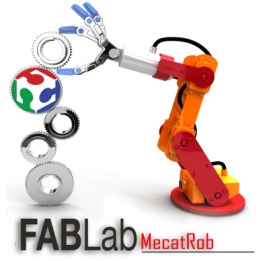 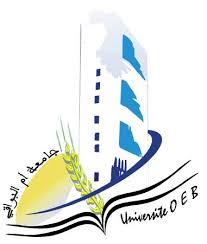                          Université Larbi Ben M'hidi Oum El BouaghiFaculté des Sciences et Sciences Appliquées -Ain Beida-FORMULAIRE DE SOUMISSION DE PROJET(Etudiant)2018/2019